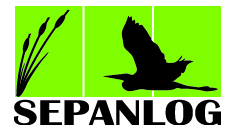 ASSEMBLEE GENERALEJ’ai le plaisir de porter à votre connaissance, sur proposition de notre Conseil d’Administration, la date de l’assemblée générale de notre association programmée le :Jeudi 20 juin à 14h30A la Maison de la Réserve – La Petite Maziere - 47400 VILLETONOrdre du jour :1-Bilan comptable de l’exercice 2018 de la Réserve Naturelle Nationale de l’Etang de la Mazière                         Présentation des comptes par le Cabinet d’Expertise ComptableRapport du Commissaire aux ComptesApprobation des comptes pour la Réserve Naturelle2-Bilan comptable de l’exercice 2018 de l’ESSOR	       -    Présentation des comptes par le Cabinet d’Expertise ComptableApprobation des comptes pour l’ESSOR3-Bilan comptable de l’exercice 2018 de la SEPANLOG Siege	       -    Présentation des comptes par le Cabinet d’Expertise ComptableApprobation des comptes pour la SEPANLOG     4- Rapport moral Approbation du rapport moral     5- Bilan d’activités Approbation du bilan d’activités      6- Renouvellement du tiers sortant du Conseil d’Administration (5 sièges à renouveler + 1 siège              7-Renouvellement des délégations et/ou mandatements,      8- Questions diverses.Au cas où vous ne pourriez assister à cette assemblée générale, je vous demande de bien vouloir remplir et nous retourner le pouvoir dédié joint à cette invitation.Avec l’assurance de mes sentiments les plus cordiaux                      Patricia ValadeLa Présidente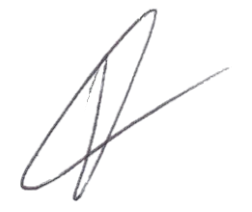 N.B. : A moins que vous ne vouliez destiner votre pouvoir à un membre précis de l'association renvoyez votre pouvoir rempli et signé mais non attribué. Ces pouvoirs «  blancs » seront distribués dans l'assistance et validés. Statutairemen,t nul ne peut utiliser plus de 2  pouvoirs.Pouvoir à renvoyer à : SEPANLOG – Maison de la Réserve – LA Petite Maziere – 47400 VILLETONJe soussigné(e) ………………………………………………………. demeurant à : ………………………………………………………………………………………………………………………Donne pouvoir à :Monsieur, Madame, Mademoiselle ……………………………………………………. pour me représenter 
à l’assemblée générale de la SEPANLOG appelée à se réunir le samedi  20 juin 2019 à 14h30.Souhaiterait que soit abordée la (les) question(s) :………………………………………………………………………………………………………………………………………………………….Fait à ……………………… le ……………………….Signature ** : Faire précéder la signature de la mention manuscrite « Bon pour pouvoir »Adhésion ou Renouvellement d’adhésion Année 2019Je soussigné(e) ………………………………………………… Demeurant  à :………………………………………………………………………………………………………..………………………………………Tél : ……………………………Mail :………………………….Vous prie de bien vouloir trouver ci-joint un chèque de  ….. … euros à l’ordre de la SEPANLOG au titre de :   5 €  (Adhesion Membre associé sans droit de vote )     20 €  (Adhesion Membre actif)    35 € (Adhesion Membre actif plus abonnement à Sud-Ouest Nature)   32€ (Adhesion membre Famille)   47€ (Adhesion membre Famille plus abonnement à Sud-Ouest Nature)   > à 50 euros (Membre bienfaiteur)    19 euros (Abonnement à Sud-Ouest Nature, revue Fédération SEPANSO)  Désire  recevoir une attestation fiscale pour « don aux associations » à l’exception de l’abonnement à Sud-Ouest NatureSignature